" 16"января 2017 года                   с. Усть-Кумир                                   № 2                    О подготовке и проведении Крещенских купанийТалицкого сельского поселения В соответствии с Федеральным законом от 06.10.2003г. №131 - ФЗ «Об общих принципах организации местного самоуправления в Российской Федерации», постановлением Правительства Республики Алтай от 08.06.2007 г. №110 «О правилах охраны жизни людей на водных объектах Республики Алтай», требованиями мер безопасности при традиционных Крещенских купаниях 18-19 января, недопущения несчастных случаев и происшествий на водных объектах реализовать на территории Усть-Канского района комплекс мер:1.	Рекомендовать   заведующей  Усть-Кумирской участковой больницы Березиковой О.П.
организовать дежурство медицинского персонала в месте проведения Крещенских купаний.2.	Рекомендовать начальнику МО МВД РА «Усть-Канский» Итушеву И. А. принять меры
по охране общественного порядка в месте проведения Крещенских купаний.3.	Рекомендовать    начальнику    территориального    подразделения    МЧС    по    РА
Константинову   Ю.В.    организовать   дежурство   сотрудников    в   -месте   проведения
Крещенских купаний.4. Местом проведения купания на территории Талицкого сельского поселения считать р.Чарыш в районе Южаковки.5.Составить график дежурства. Провести инструктажи по соблюдению мер безопасности при купании и нахождении людей на льду. 6.Оборудовать место проведения Крещенских купаний с соблюдением требований
безопасности.7.Организовать информирование населения о мерах безопасности на водных объектах
во время- Крещенских купаний.8.Не допускать массового выхода людей на лед.9.Организовать рейды по выявлению неорганизованных мест купаний.10.Не допускать выезда транспортных средств на ледовое покрытие.5. Контроль за исполнением данного  распоряжения оставляю за собой, И.о. Главы Талицкого сельского поселения Марченко М.А.И.о.Главы Талицкого сельского поселения                                                                   М.А.МарченкоУтвержден Распоряжением №2 от 16.01.2017 года И.о. Главы Талицкого сельского поселения Марченко М.А.            График дежурства   по МО «Талицкое сельское поселение»Россия Алтай РеспубликанынКан-Оозы аймактынТалица jурттын муниципал тозолмозинин администрациязы Зеленый ором 27, Талица  jурт Алтай Республика, 649458 Тел. 26-4-19JАКААН№ п/пФИО     Дата                               телефон1Марченко Марина Александровна19.01.2017 год с 00:00-01:002Головина Тамара Владимировна19.01.2017 год с 01:00-02:00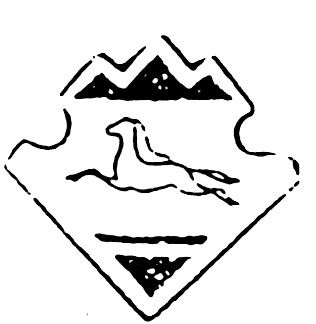 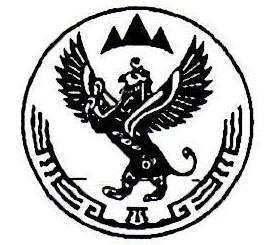 